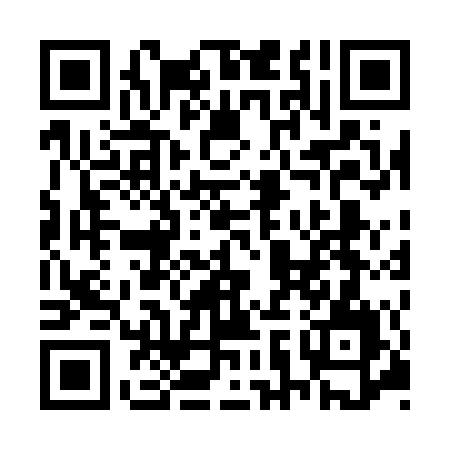 Ramadan times for Managua, NicaraguaMon 11 Mar 2024 - Wed 10 Apr 2024High Latitude Method: NonePrayer Calculation Method: Muslim World LeagueAsar Calculation Method: ShafiPrayer times provided by https://www.salahtimes.comDateDayFajrSuhurSunriseDhuhrAsrIftarMaghribIsha11Mon4:444:445:5411:553:145:555:557:0212Tue4:444:445:5411:553:145:555:557:0213Wed4:434:435:5311:543:135:565:567:0214Thu4:424:425:5311:543:135:565:567:0215Fri4:424:425:5211:543:125:565:567:0216Sat4:414:415:5111:533:125:565:567:0217Sun4:404:405:5111:533:125:565:567:0218Mon4:404:405:5011:533:115:565:567:0219Tue4:394:395:4911:533:105:565:567:0220Wed4:394:395:4911:523:105:565:567:0221Thu4:384:385:4811:523:095:565:567:0222Fri4:374:375:4811:523:095:565:567:0223Sat4:374:375:4711:513:085:565:567:0224Sun4:364:365:4611:513:085:565:567:0225Mon4:354:355:4611:513:075:565:567:0226Tue4:344:345:4511:503:065:565:567:0227Wed4:344:345:4411:503:065:565:567:0328Thu4:334:335:4411:503:055:565:567:0329Fri4:324:325:4311:503:045:565:567:0330Sat4:324:325:4211:493:045:565:567:0331Sun4:314:315:4211:493:035:565:567:031Mon4:304:305:4111:493:025:565:567:032Tue4:304:305:4111:483:025:565:567:033Wed4:294:295:4011:483:015:565:567:034Thu4:284:285:3911:483:005:565:567:035Fri4:284:285:3911:473:005:575:577:036Sat4:274:275:3811:472:595:575:577:047Sun4:264:265:3711:472:585:575:577:048Mon4:264:265:3711:472:585:575:577:049Tue4:254:255:3611:462:575:575:577:0410Wed4:244:245:3611:462:565:575:577:04